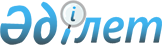 О переименовании улицы села Сынтас Сынтасовского сельского округа Щербактинского районаРешение акима Сынтасовского сельского округа Щербактинского района Павлодарской области от 01 февраля 2016 года № 1. Зарегистрировано Департаментом юстиции Павлодарской области 02 марта 2016 года № 4946

      В соответствии с пунктом 2 статьи 35 Закона Республики Казахстан от 23 января 2001 года "О местном государственном управлении и самоуправлении в Республике Казахстан", подпунктом 4) статьи 14 Закона Республики Казахстан от 8 декабря 1993 года "Об административно-территориальном устройстве в Республике Казахстан", учитывая мнение жителей села Сынтас Сынтасовского сельского округа и на основании заключения областной ономастической комиссии от 11 июня 2015 года, аким Сынтасовского сельского округа РЕШИЛ:



      1. Переименовать улицу "Ленина" села Сынтас Сынтасовского сельского округа Щербактинского района на улицу "Жеңіс".



      2. Контроль за исполнением данного решения оставляю за собой.



      3. Настоящее решение вводится в действие по истечении десяти календарных дней после первого дня его официального опубликования.

 
					© 2012. РГП на ПХВ «Институт законодательства и правовой информации Республики Казахстан» Министерства юстиции Республики Казахстан
				      Аким Сынтасовского      сельского округаА. В. Масальский